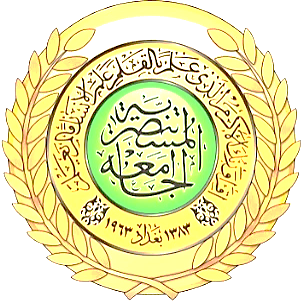 
                                     السيرة العلميةالاسم الثلاثي: أ. م. د. عواطف نصيف جاسم		
الكلية /القسم: كلية الآداب / قسم اللغة الفرنسية
الوظيفية الحالية: تدريسي
الشهادات الحاصل عليها: الدكتوراه/ الماجستير / البكالوريوس
التخصص العام: اللغة الفرنسية وآدابها
التخصص الدقيق: الادب الفرنسي الحديث
الخبرات اللغوية: اللغة العربية والفرنسية والانجليزية
اللقب العلمي/الجهة المانحة :   استاذ مساعد   /   الجامعة المستنصرية    
سنوات الخدمة الجامعية: 19 سنة
عنوان رسالة الماجستير: مدام بوفاري- تريزديسكيرو : امرأتان – قدران  FLAUBERT-MAURIAC Mme Bovary et Thérèse Desquesyroux deux femmes : deux destins
عنوان رسالة الدكتوراه: مسقط الرأس من فرانسوا مورياك الى فؤاد التكرلي La ville natale de François Mauriac à Fouad Al Takarli
رقم الهاتف: 
البريد الإلكتروني: awatifalsaadi@yahoo.comالجوائز والمنح الدراسية والتكريم:الأعمال المنجزة - الكتب المؤلفة والمترجمة:البحوث العلمية المنشورة :المؤتمرات والندوات (ورقة بحث / محاضرة):أعمال قيد الإنجاز_ الكتب المؤلفة والمترجمة و البحوث العلمية:الخبرات التدريسية:     الدورات التدريبية:المناصب الإدارية:اللجان المشارك بها:تأسم الجائزة والمنح والتكريمالجهة المانحةالسنةجائزة شبعادمؤسسة الزمان2004تعنوان الكتابمكان النشرالناشرالسنة1La ville natale de François Mauriac à Fouad Al TakarliالمانياPaf, 20142مختبر السرديات، ترجمة لمجموعة دراسات اكاديمية في السردسوريا, دمشقدار نينوى للدراسات والنشر2016تعنوان البحثمكان النشرالناشرالسنة1الجسد كمثير للسفاح عند فؤاد التكرلي وموباسان Le corps comme déclencheur de l'inceste dans "Cracher au visage de la vie" de Takarli et "M.Jocaste" de Maupassantفرنساجامعة فرانش كونتيه-بيزانصون20152ثيمة العزلة والبناء السردي في رواية "المحاكمة" للكاتب جان ماري جوستاف لو كليزيوLe thème de la solitude et la structure narrative dans Le Procès-verbal de Jean Marie Gustave Le Clézioبغدادمجلة كلية اللغات جامعة بغداد20153اللغة والبحث عن الهوية في اعمال الكاتبة آني ايرنوبغدادمجلة كلية اللغات جامعة بغداد20154التوثيق والخيال في رحلات سانت اكزوبريDocumentation et imagination dans les vols de Saint-Exupéryبغدادمجلة كلية اللغات جامعة بغداد20145تأثير الافلام المقتبسة على تلقي الرواية الفرنسية في الخارجEffets de l’adaptation Sur la réception du roman français à l'étrangerبغدادمجلة كلية التربية الاساسية/ الجامعة المستنصرية20146دور الجامعات العراقية في صناعة المترجمبغدادمؤتمر الترجمة20137جوانب من المدرسة الطبيعية في رواية الباب الضيق لاندريه جيد بين الاصالة والتقليدAspects naturalistes dans La Porte étroite d'André Gide entre l'imitation et l'originalitéبغدادمجلة آداب المستنصرية 20138حول الادب المقارن Autour de la littérature comparéeبغدادمجلة آداب المستنصرية20109L'engagement dans la littérature arabe الالتزام في الادب العربيفرنساوقائع مؤتمر الجمعية العالمية لنقاد الادب في مدينة تور -فرنسا200910الادب والسينماLittérature et cinémaبغدادمجلة كلية اللغات200711دور الصورة في تدريس اللغة الفرنسيةLe rôle de l'image dans une classe de بغدادمجلة كلية اللغات2007تاسم المؤتمر و الندوةمكان انعقادهاالسنة1" الجسد المتكلم : اعادة استثمار الحب"فرنسا/بيزانصون20153مؤتمر الترجمة / دار المأمونبغداد20134مؤتمر الالتزام في الادبفرنسا/ تور20095تقديم لكتابي"مسقط الرأس من فرانسوا مورياك الى فؤاد التكرلي" في نادي الكتاب كلية الاداب/ المتسنصرية20166محاضرة عن آلية كتابة البحوث الاكاديميةكلية آداب المستنصرية20157 ندوة الاطار الاوروبي المشترك للغاتكلية آداب المستنصرية20148محاضرة حول دور الاقتباس السينمائي للروايات الفرنسية في تلقي المشاهد العراقيكلية آداب المستنصرية20149محاضرة حول دور الجامعات في صناعة المترجمكلية آداب المستنصرية2013تعنوان الكتب المؤلفة والمترجمة و البحوث العلميةالعمل قيد الإنجازالعمل المقدم للنشر1البحث عن الهوية في رواية "صفارات بغداد" لياسمينة خضرةبحث2الادب المقارن في الوطن العربيكتابتاسم المادة التدريسيةالسنة1الرواية/ الماجستير2014/2015/20162طرق البحث/ الماجستير2012الى 20163طرق البحث/ الاوليةمن 2012 الى 20164 استيعاب/ مرحلة ثالثة20155صوت واملاء/مرحلة ثانية20146قراءة ومحادثة / مرحلة اولى20147صوت واملاء/مرحلة اولى20138ترجمة / مرحلة ثانية 20139قواعد/ مرحلة ثالثة201210رواية / مرحلة ثالثه201211ترجمة/ مرحلة رابعه201112استيعاب تحريري/مرحلة ثانية201013مسرحية / مرحلة رابعة200414استيعاب تحريري وشفهي /اولى 2001 الى 200315قواعد مرحلة اولى وثانية 2002 الى 2004تاسم التدريبواسم المؤسسة التي أجرت التدريبالمكانالسنة1اعداد منهاج لدورة في الفرنسية لاهداف تخصصيةالوكالة الجامعية للفرانكوفونيةاربيل20162دورة السكرتارية وادارة المكتب اسلوب عمل متقدمالتعليم المستمر/ الجامعة المستنصريةبغداد20163ورشة التخطيط الاستراتيجي الشخصي /مركز افاق الابداعبغداد20164دورة تدريبية بعنوان (النشر في المجلات الاكاديمية الدولية : من مهارات البحث الي صياغة الافكار)مركز البيان للدراسات والتخطيطبغداد20155آلية كتابة البحث العلمي مع برنامج عمليرابطة التدريسيين الجامعيينبغداد20156اليات التصحيح في امتحانDALF C1 المتقدمةكلية الاداب/ الجامعة المستنصريةبغداد20157الاستلال الالكتروني المتقدمة على برنامج turntinكلية الاداب/ الجامعة المستنصريةبغداد20158دورة " كيف تخلق نقطة تحول في حياتك "– الاكاديمية العربية العالمية للتدريب والتطويربغداد20159" قوة الارادة وجذب فرص النجاح المستوى الاول – الاكاديمية العربية العالمية للتدريب والتطويربغداد201510دورة " قوة الارادة وجذب فرص النجاح المستوى الثانيالاكاديمية العربية العالمية للتدريب والتطويربغداد201511– دورة القراء السريعة – مركز آفاق الابداعبغداد201412دورة التدريب المستند الى الفطرةمركز آفاق الابداعبغداد201413دورة التخطيط الشخصي الآنيمركز آفاق الابداعبغداد201414دورة البرمجة اللغوية العصبيةمركز آفاق الابداعبغداد201415دورة اعداد المدربين TOTمركز آفاق الابداعبغداد201416دورة تدرييية حول تطبيق الاطار الاوروبي المشترك لتعليم اللغاتالوكالة الجامعية للفرانكوفونية بالتعاون مع السفارة الفرنسية في العراقاربيل201417دورة رسائل في التنمية البشرية مركز آفاق الابداعبغداد201318دوره حول التطبيقات اللغوية في النصوص الادبيةالوكالة الجامعية للفرانكوفونية بالتعاون مع السفارة الفرنسية في العراقاربيل201219تطوير مهارات تدريس اللغة الفرنسيةمعهد سيلا – بيزانصونفرنسا201220تطوير مهارات تدريس اللغة الفرنسيةمعهد كارل فرنسا200321تطوير مهارات اللغة الفرنسيةمعهد سيلا – بيزانصونفرنسا1988تالمناصب الإداريةفترة التكلفةمقرر قسم اللغة الفرنسيةسنة دراسية 2004/2005تاسم اللجنةمهام اللجنةفترة عمل اللجنة1اللجنة العلمية متابعة المناهج والنشاطات العلمية للقسم بالذات فيما يخص الدراسات العليا20162لجنة ضمان الجودةمتابعة والاشراف على استمارات تقييم الاداء للتدريسيين2012-20163اللجنة الثقافيةالاشراف على المحاضرات والنشاطات الثقافية ومهرجان الفرانكوفونية2014-20164لجنة تعضيد البحوثتمثيل قسم اللغة الفرنسية في هذه اللجنة لمتابعة البحوث المقدمة للتعضيد وتعيين الخبراء2013-2014-2015لجنة الزي الموحد في الكليةمتابعة التزام الطلبة بالزي الموحد2015لجنة امكانية افتتاح قسم للغة الفرنسية في كلية التربية /رئاسة الجامعةالتداول مع كلية التربية في امكانية انشاء قسم للغة الفرنسية2014اللجنة الثقافيةالاشراف على المحاضرات والنشاطات الثقافية ومهرجان الفرانكوفونية2010-2011-2012